Программа «Вертикаль»                         рассчитана на 3 года обучения.1 год – знакомство с фигурами, доской, начальным положением.2 год – ходы фигур, шахматная нотация, игры на основе  шахматно-задачной технологии И.Г. Сухина.3 год – игры на основе  шахматно-задачной технологии И.Г. Сухина, игра в шахматы.Цель – развитие способности «действовать в уме», формирование «внутреннего плана действий».«Сделать серьёзное занятие для ребёнка занимательным – вот задача первоначального обучения».К. Д. УшинскийПервый год игр С шахматами направлен на формирование следующих понятий:шахматные фигуры;шахматная доска;начальное положение.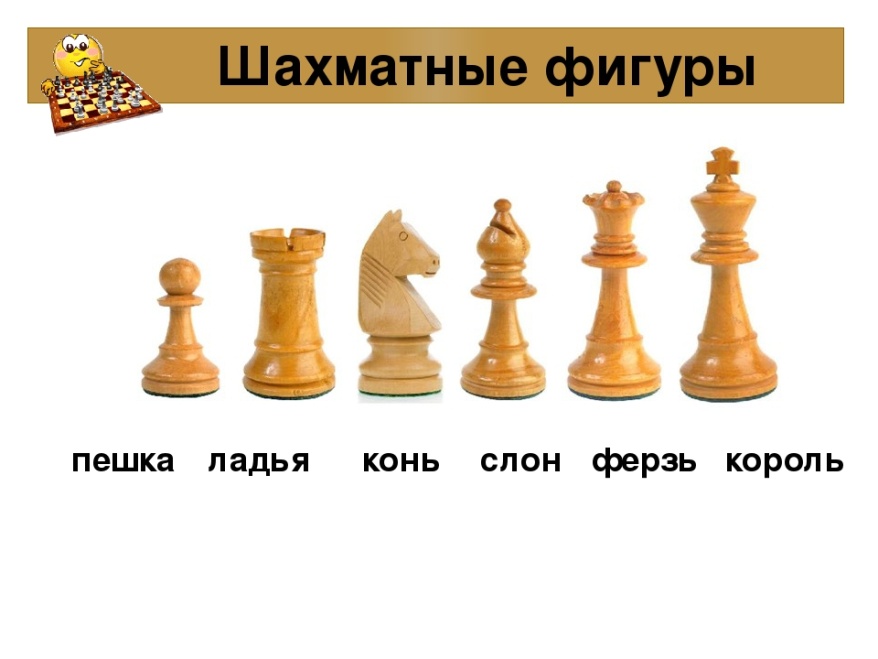 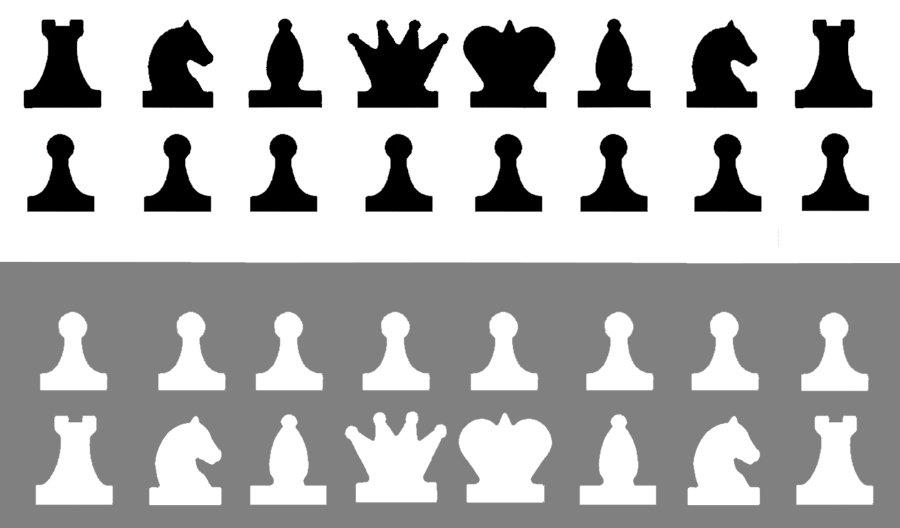 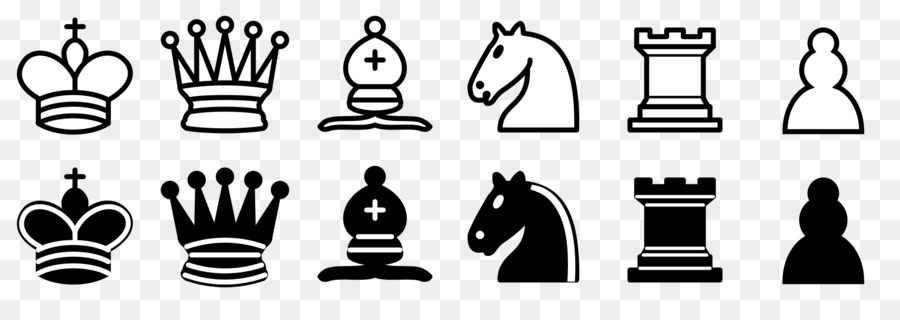 Доска: поля, чередование, углы, центр, вертикаль, горизонталь, диагональ.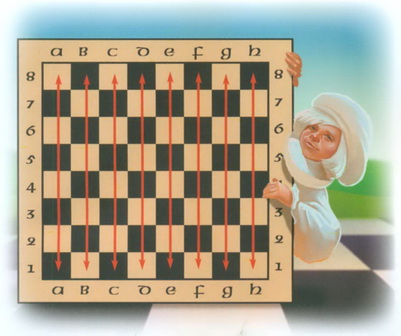 Начальное положение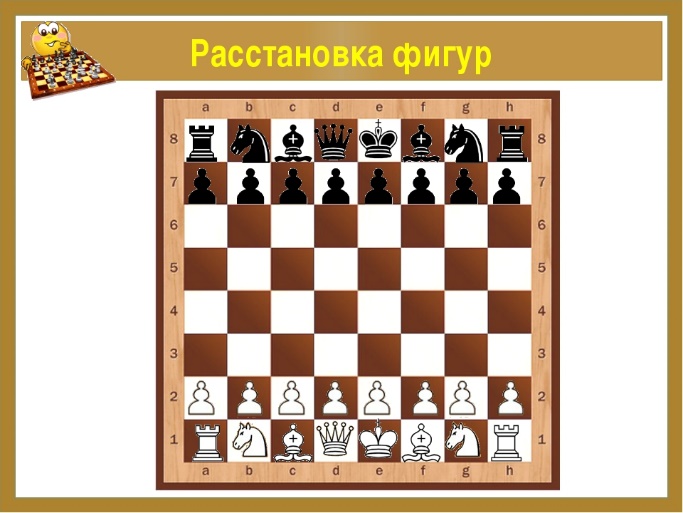 «Говоря о шахматах, мы подразумеваем не игру как таковую, а рационально построенный процесс обучения шахматным азам (в формах, доступных для детей каждой возрастной группы)! Обучение игре в шахматы – не самоцель, использование шахмат как средства обучения позволит наиболее полно использовать потенциал, заложенный в древней игре».                                                              И.Г. СухинМДОУ «Детский сад № 95»Гусева Ирина Александровна, воспитатель«ИГРАЕМ С  ШАХМАТАМИ»иличем могут помочь родители «маленьким слоникам»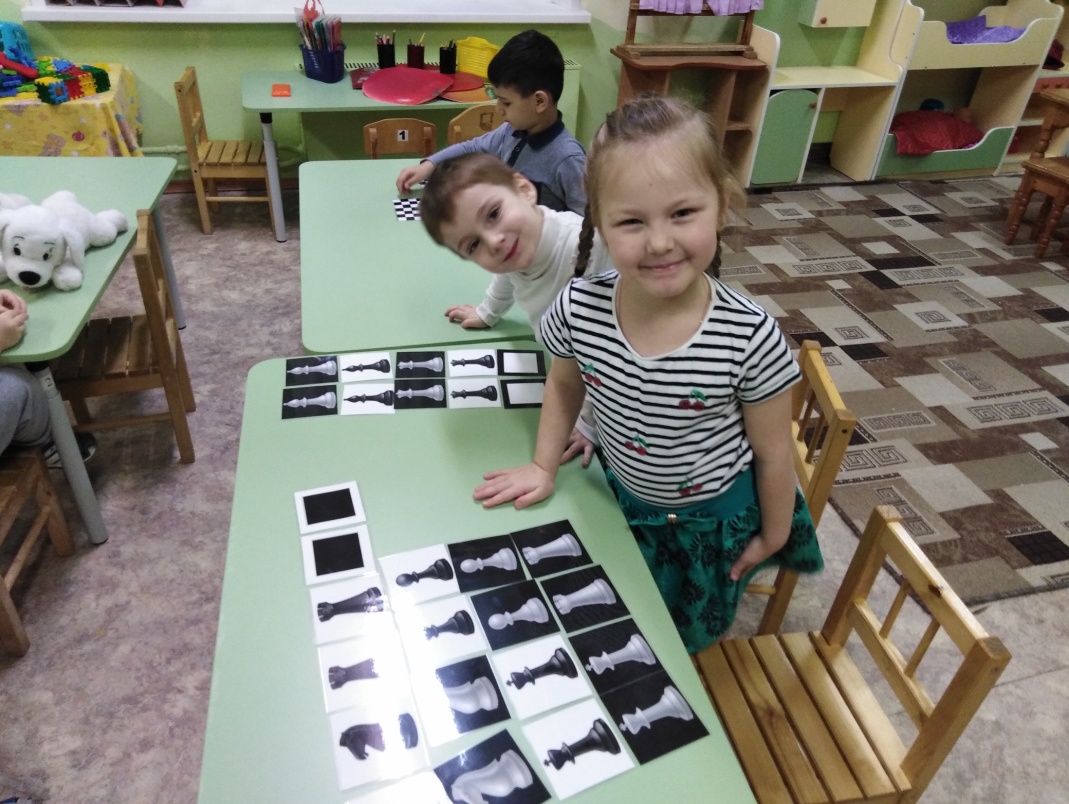 Ярославль, 2020